        КАРАР                                                                             ПОСТАНОВЛЕНИЕ  20 ноябрь 2016 йыл                               №44                           20 ноября 2016 годаОб утверждении схемы расположения земельного участка на кадастровом плане территории объекта  15153П «Реконструкция трубопровода от ДНС «Метели» до ДНС «Кунгак» Метелинского нефтяного месторождения (доп. объем 2016г.)»         Рассмотрев обращение ПАО АНК «Башнефть»,  в соответствии с Земельным кодексом Российской Федерации от 25 октября 2001 года №137-ФЗРоссийской Федерации РРРРР, постановляю: Утвердить схему расположения земельного участка на кадастровом плане территории и установить следующие характеристики: 1.1  Характеристика земельного участка  02:04:000000:219:ЗУ1:- местоположение – РБ, Аскинский район, Сельское поселение Кунгаковский сельсовет; - площадь – 12759 кв.м.; - категория земель – земли сельскохозяйственного назначения;- разрешенное использование – для сельскохозяйственного использования. 1.2 Характеристика земельного участка  02:04:000000:219:ЗУ2:- местоположение – РБ, Аскинский район, Сельское поселение Кунгаковский сельсовет; - площадь – 441 кв.м.; - категория земель – земли сельскохозяйственного назначения;- разрешенное использование – для сельскохозяйственного использования. 1.3 Характеристика земельного участка  02:04:000000:219:ЗУ3:-  местоположение – РБ, Аскинский район, Сельское поселение Кунгаковский сельсовет; - площадь – 7595 кв.м.; - категория земель – земли сельскохозяйственного назначения;- разрешенное использование – для сельскохозяйственного использования. 1.4 Характеристика земельного участка  02:04:000000:219:ЗУ4:- местоположение – РБ, Аскинский район, Сельское поселение Кунгаковский сельсовет; - площадь – 6546 кв.м.; - категория земель – земли сельскохозяйственного назначения;- разрешенное использование – для сельскохозяйственного использования. 1.5 Характеристика земельного участка  02:04:000000:219:ЗУ5:- местоположение – РБ, Аскинский район, Сельское поселение Кунгаковский сельсовет; - площадь – 326 кв.м.; - категория земель – земли сельскохозяйственного назначения;- разрешенное использование – для сельскохозяйственного использования. 1.6 Характеристика земельного участка  02:04:000000:310:ЗУ1:- местоположение – РБ, Аскинский район, Сельское поселение Кунгаковский сельсовет; - площадь – 2841 кв.м.; - категория земель – земли сельскохозяйственного назначения;- разрешенное использование – для сельскохозяйственного производства. 1.7 Характеристика земельного участка  02:04:000000:310:ЗУ2:- местоположение – РБ, Аскинский район, Сельское поселение Кунгаковский сельсовет; - площадь – 201 кв.м.; - категория земель – земли сельскохозяйственного назначения;- разрешенное использование – для сельскохозяйственного производства. 1.8 Характеристика земельного участка  02:04:120601:77:ЗУ1:- местоположение – РБ, Аскинский район, Сельское поселение Кунгаковский сельсовет; - площадь – 1479 кв.м.; - категория земель – земли сельскохозяйственного назначения;- разрешенное использование – для сельскохозяйственного производства.1.9 Характеристика земельного участка  02:04:120601:87:ЗУ1:- местоположение – РБ, Аскинский район, Сельское поселение Кунгаковский сельсовет; - площадь – 12618 кв.м.; - категория земель – земли сельскохозяйственного назначения;- разрешенное использование – для сельскохозяйственного производства.1.10 Характеристика земельного участка  02:04:120601:87:ЗУ2:- местоположение – РБ, Аскинский район, Сельское поселение Кунгаковский сельсовет; - площадь – 196 кв.м.; - категория земель – земли сельскохозяйственного назначения;- разрешенное использование – для сельскохозяйственного производства.1.11 Характеристика земельного участка  02:04:000000:305:ЗУ1:- местоположение – РБ, Аскинский район, Сельское поселение Кунгаковский сельсовет; - площадь – 3 кв.м.; - категория земель – земли промышленности, энергетики, транспорта, связи, радиовещания, телевидения, информатики, земли для обеспечения космической деятельности, земли обороны, безопасности и земли иного специального назначения;- разрешенное использование – размещение наземных объектов подземных коммуникаций (узлы задвижек) ОАО АНК Башнефть.1.12 Характеристика земельного участка  02:04:120601:85:ЗУ1:- местоположение – РБ, Аскинский район, Сельское поселение Кунгаковский сельсовет; - площадь – 162 кв.м.; - категория земель – земли промышленности, энергетики, транспорта, связи, радиовещания, телевидения, информатики, земли для обеспечения космической деятельности, земли обороны, безопасности и земли иного специального назначения;- разрешенное использование – для размещения дороги к скважине №217.1.13 Характеристика земельного участка  02:04:120601:85:ЗУ2:- местоположение – РБ, Аскинский район, Сельское поселение Кунгаковский сельсовет; - площадь – 150 кв.м.; - категория земель – земли промышленности, энергетики, транспорта, связи, радиовещания, телевидения, информатики, земли для обеспечения космической деятельности, земли обороны, безопасности и земли иного специального назначения;- разрешенное использование – для размещения дороги к скважине №217.1.14 Характеристика земельного участка  02:04:120601:86:ЗУ1:- местоположение – РБ, Аскинский район, Сельское поселение Кунгаковский сельсовет; - площадь – 3105 кв.м.; - категория земель – земли сельскохозяйственного назначения;- разрешенное использование – для сельскохозяйственного использования.1.15 Характеристика земельного участка  02:04:120601:91:ЗУ1:- местоположение – РБ, Аскинский район, Сельское поселение Кунгаковский сельсовет; - площадь – 112 кв.м.; - категория земель – земли сельскохозяйственного назначения;- разрешенное использование – для сельскохозяйственного производства.1.16 Характеристика земельного участка  02:04:120601:91:ЗУ2:- местоположение – РБ, Аскинский район, Сельское поселение Кунгаковский сельсовет; - площадь – 82 кв.м.; - категория земель – земли сельскохозяйственного назначения;- разрешенное использование – для сельскохозяйственного производства.1.17 Характеристика земельного участка  02:04:120601:91:ЗУ3:- местоположение – РБ, Аскинский район, Сельское поселение Кунгаковский сельсовет; - площадь – 18048 кв.м.; - категория земель – земли сельскохозяйственного назначения;- разрешенное использование – для сельскохозяйственного производства.1.18 Характеристика земельного участка  02:04:120601:84:ЗУ1:- местоположение – РБ, Аскинский район, Сельское поселение Кунгаковский сельсовет; - площадь – 19198 кв.м.; - категория земель – земли сельскохозяйственного назначения;- разрешенное использование – для иных целей.1.19 Характеристика земельного участка  02:04:120601:67:ЗУ1:- местоположение – РБ, Аскинский район, Сельское поселение Кунгаковский сельсовет; - площадь – 1732 кв.м.; - категория земель – земли сельскохозяйственного назначения;- разрешенное использование – для сельскохозяйственного производства.1.20 Характеристика земельного участка  02:04:120601:66:ЗУ1:- местоположение – РБ, Аскинский район, Сельское поселение Кунгаковский сельсовет; - площадь – 7966 кв.м.; - категория земель – земли сельскохозяйственного назначения;- разрешенное использование – для сельскохозяйственного производства.1.21 Характеристика земельного участка  02:04:000000:224:ЗУ1:- местоположение – РБ, Аскинский район, Сельское поселение Кунгаковский сельсовет; - площадь – 13717 кв.м.; - категория земель – земли сельскохозяйственного назначения;- разрешенное использование – для сельскохозяйственного производства.1.22 Характеристика земельного участка  02:04:120702:160:ЗУ1:- местоположение – РБ, Аскинский район, Сельское поселение Кунгаковский сельсовет; - площадь – 4120 кв.м.; - категория земель – земли сельскохозяйственного назначения;- разрешенное использование – для сельскохозяйственного производства.1.23 Характеристика земельного участка  02:04:000000:218:ЗУ1:- местоположение – РБ, Аскинский район, Сельское поселение Кунгаковский сельсовет; - площадь – 51581 кв.м.; - категория земель – земли сельскохозяйственного назначения;- разрешенное использование – для сельскохозяйственного производства.1.24 Характеристика земельного участка  02:04:000000:218:ЗУ2:- местоположение – РБ, Аскинский район, Сельское поселение Кунгаковский сельсовет; - площадь – 7847 кв.м.; - категория земель – земли сельскохозяйственного назначения;- разрешенное использование – для сельскохозяйственного производства.1.25 Характеристика земельного участка  02:04:120702:ЗУ1:- местоположение – РБ, Аскинский район, Сельское поселение Кунгаковский сельсовет; - площадь – 111 кв.м.; - категория земель – земли сельскохозяйственного назначения;- разрешенное использование – для сельскохозяйственного производства.1.26 Характеристика земельного участка  02:04:120702:ЗУ2:- местоположение – РБ, Аскинский район, Сельское поселение Кунгаковский сельсовет; - площадь – 165 кв.м.; - категория земель – земли сельскохозяйственного назначения;- разрешенное использование – для сельскохозяйственного производства.И.о. главы сельского поселения                                             Г.А. Гильманшина БАШҠОРТОСТАН РЕСПУБЛИКАҺЫАСҠЫН  РАЙОНЫМУНИЦИПАЛЬ РАЙОНЫНЫҢ ҠӨНГӘК  АУЫЛ  СОВЕТЫАУЫЛ  БИЛӘМӘҺЕ ХАКИМИӘТЕ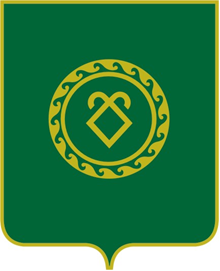 АДМИНИСТРАЦИЯСЕЛЬСКОГО ПОСЕЛЕНИЯ КУНГАКОВСКИЙ СЕЛЬСОВЕТ МУНИЦИПАЛЬНОГО РАЙОНААСКИНСКИЙ РАЙОНРЕСПУБЛИКИ БАШКОРТОСТАН